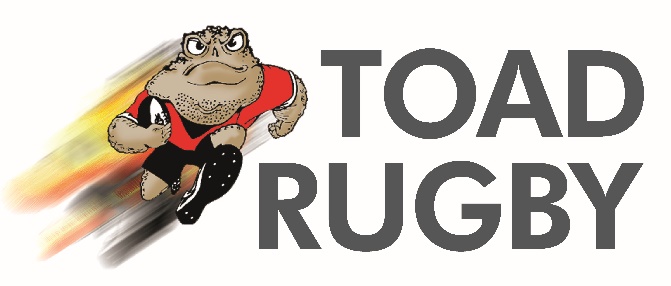 BECOME A SOCIAL MEMBERTake advantage of what The Mighty Toads Club has to offer!2019 Official Club Member ID CardVIP & Early Access Tickets to Club EventsDiscounted Beer & Wine at Clubhouse BarDiscounted Club MerchandiseClub NewsletterMembership only $20 for the seasonPlease complete the attached form and make your payment at the Clubhouse Canteen to receive your social membership cardSOCIAL MEMBERSHIP (2020)By completing this purchase I agree to acceptance and adhere to Social Member Code of Conduct (Below);1. Membership period is from date of purchase until 31/12/2020 (to entitle voting at AGM must be a member 3 months prior).2. I will always model Nambour Rugby Union Club values to within the club and to the wider community in an effort to continue to develop and grow Nambour Rugby Union Club.3. I will respect the rights, dignity and worth of all people involved in the Nambour Rugby Union Club or competing clubs or facility users regardless of their gender, cultural background or ability.4. I will not use social media to post material that is negative, offensive, obscene, defamatory, threatening, harassing, bullying discriminatory, hateful. Racist, sexist, or otherwise unlawful way which may be likely to bring the club, its players, members or supporters into disrepute.5. I will support and follow the directives of Nambour Rugby Union Club committee members when requested.Registrant Details:First Name…………………………………………Last Name…………………………………………Email………………………………………………..Phone……………………………………………….Signature…………………………………………….  Date…………………………..(Office use only) Membership No:…………Name………………………………………………………………..Executive Committee member…………………………………….Bottom of Form